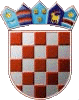   REPUBLIKA HRVATSKA			VARAŽDINSKA  ŽUPANIJA                   			         OPĆINA VINICA      OPĆINSKO VIJEĆEKLASA: 024-04/23-01/URBROJ: 2186-11-23-1Vinica,          lipanj 2023.Temeljem članka 41. stavka 1. Zakona o predškolskom odgoju i obrazovanju (“Narodne novine” br. 10/97, 107/07, 94/13, 98/19 i 57/22) te članka 30. Statuta Općine Vinica („Službeni vjesnik Varaždinske županije“, broj 30/20 i 09/21), Općinsko vijeće Općine Vinica na 16. sjednici, održanoj dana       lipnja 2023. godine, donosiODLUKUo davanju prethodne suglasnostina Pravilnik o unutarnjem ustrojstvu i načinu rada Dječjeg vrtića VinicaI.	Daje se prethodna suglasnost na Pravilnik o unutarnjem ustrojstvu i načinu rada Dječjeg vrtića Vinica u tekstu kojeg je utvrdilo Upravno vijeće Dječjeg vrtića Vinica na sjednici održanoj 23. svibnja 2023. godine.II.	Ova Odluka stupa na snagu prvog dana od dana objave u “Službenom vjesniku Varaždinske županije”.                                                                                                           Predsjednik                                                                                            Općinskog vijeća Općine Vinica                                                                                                        Predrag Štromar 